Name: _____________________________             Date: __________________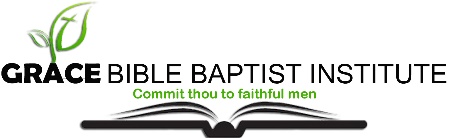 BIBLE DOCTRINE 2Exam 1, Church (Lesson 1 to 5) Memory Verse: Matthew 16:18 (2 points) _________________________________________________________________________________________________________________________________________________________________________________________________________________________________________________________What is the meaning of the Word “Church” (3 Points)______________________________________________________________________________________________________________________________________________________________________What is the “Universal” Church (2 Points)______________________________________________________________________________________________________________________________________________________________________What is the “Local” Church (2 Points)______________________________________________________________________________________________________________________________________________________________________There are dangers in promoting a “Universal Church” only, and not teaching on the importance of a local church. (2 Points)______________________________________________________________________________________________________________________________________________________________________What proof do we see that the Bible emphasis’s more on local church than universal? (2 Points)______________________________________________________________________________________________________________________________________________________________________Though all believers belong to Jesus in principle, practically the Lord wants us to be part of a local church/assembly/gathering. True or False (1 Points) What are other terms used for “Church”? Please describe each one. (8 points) _____________     _______________________________________________________________________     _______________________________________________________________________     _______________________________________________________________________     __________________________________________________________When was the Church first established? Please give 3 Bible truths. (3 Points)______________________________________________________________________________________________________________________________________________________________________________In what ways did Jesus use the Apostles to lay the foundation of the church? (3 Points) ______________________________________________________________________________________________________________________________________________________________________________Jesus gives a firm promise to the church. “The gates of Hell shall not prevail against it” what does this mean? (2 Points)___________________________________________________________________________________What are 3 things convey the AIM for Church Discipline? (3 points) ______________________________________________________________________________________________________________________________________________________________________________What is the ACTION of Church Discipline? (2 Points) ______________________________________________________________________________________________________________________________________________________________________According to Ephesians 5 what reason did Jesus give Himself for the church? (2 Points) ___________________________________________________________________________________What is the meaning of baptism?  (2 Points)___________________________________________________________________________________Why did the disciples command the people to be baptised in the name of Jesus? Give 2 reasons. (3 Points)___________________________________________________________________________________Why is “baptismal regeneration” unbiblical? (2 points) Explain Act 2:38 ____________________________________________________________________Explain John 3:5 ____________________________________________________________________What is the meaning of ordinance?  (2 Points)___________________________________________________________________________________The L_______ S_______ introduced the Lord’s Supper. (1 Point)1 Corinthians 11 gives the definitive description that the Lord’s Supper is for the Church. What words in 1 Corinthian 11 prove this? ( 2 points) __________________________________________________________________________________What does it mean not to eat or drink “unworthy” _______________________________(1 Point) What does it mean “shall be guilty of the body and blood of the Lord.” (1 Point) __________________________________________________________________________________What does it mean to “Examine ourselves” _____________________________________ (1 Point) What does it mean “eat and drink damnation”? _____________________________________ (1 Point)What does damnation refer to? _____________________________________ (1 Point)What is the description for the following: (3 Points) Elder = R_______________Bishop = O ______________Pastor = U_______________Pastors have a threefold responsibility: (3 Points) Elder =_______________________________________________________________________Bishop = _____________________________________________________________________Pastor =______________________________________________________________________There are two ways in which a pastor should lead according to 1 Peter 5:2-3? (2 Points) ____________________________________________________________________________________________________________________What does “To rule over” mean? ____________________________________________(1 Point)What are the difference between lording and leading? (2 Points) ______________________________________________________________________________________________________________________________________________________________________What 5 things do Pastors need to watch out for? (5 Points) __________________________________________________________________________________________________________________________________________________________________________________________________________________________________________________________________________________________________How does the Pastor watch? (1 Point)___________________________________________________________________________________How does the Pastor feed the sheep? (1 Point)___________________________________________________________________________________Why does the Pastor receive double honour? (1 Point)___________________________________________________________________________________Please define each of the following: (7 Points) Preach the Word = ______________________________________________Be instant in season, out of season = ________________________________Reprove = _____________________________________________________Rebuke = ______________________________________________________Exhort = _______________________________________________________With all longsuffering = ___________________________________________And doctrine = __________________________________________________The Lord commands Pastors to do what two things through the teaching ministry? (2 Points) M _______   D ________    _________________________________________________        M________  B_________   _________________________________________________     For what purpose did God give Pastors to the Church according to Ephesians 4:11-14?  (4 points) ____________________________________________________________________________________________________________________________________________________________________________________________________________________________________________________________________________________________________________________________________________What are the requirements for a Pastor, and define each one? (6 Points) P __________ __________________________________________________________________________________________________________________________________________________________P ___________ __________________________________________________________________________________________________________________________________________________________P ___________ __________________________________________________________________________________________________________________________________________________________What does blameless mean? _________________________________________________(2 Point)___________________________________________________________________________________How does a Pastor rule well his own home? (3 Point)______________________________________________________________________________________________________________________________________________________________________What does being apt to teach mean? (3 Point)______________________________________________________________________________________________________________________________________________________________________What is a novice? __________________________________________________________(1 Point)What does deacon mean? ____________________________________________________(1 Point)What does deacon do? ______________________________________________________(1 Point)Why were deacons appointed by the early church? ________________________________(1 Point)When should a deacon be appointed to the office? ________________________________(1 Point)How many deacons should be appointed? _______________________________________(1 Point)What are the three qualifications found in Act 6 for appointing deacons? (3 Points) ______________________________________________________________________________________________________________________________________________________________________________Who appoints the deacons in the church? _______________________________________(1 Point)True or False Questions: (10 points) The church is a demonization. T/FThe universal church only exist in heaven. T/FThe local church is emphasized in Scripture more than the universal church.  T/F  Baptism by water makes you a member of a local church. T/FAny type of bread can be used for the Lord’s Supper. T/FThe God-called man must first be proven, before anyone can lay hands on him. T/FDouble honour is given to a Pastor because of his office. T/FA person can do the work of a deacon without holding the office. T/F A deacon has to be able to teach. T/FA deacon has a ruling ministry. T/F